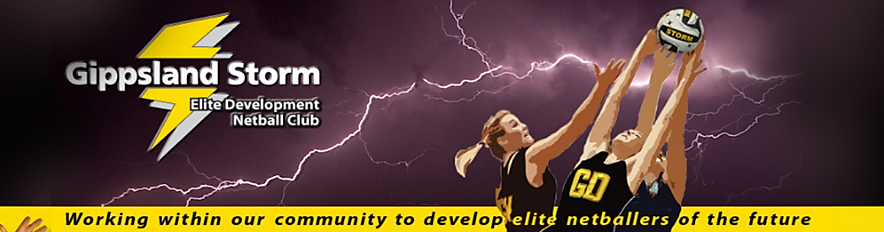 PRE REGISTER: Return completed application by Friday 6th October to:	            Please note: Only white shirts and black bottoms.Mail: Gippsland Storm PO BOX 675 Pakenham 3810     Email: info@gippslandstorm.com.au                                                                           No team jerseys.ALL APPLICATIONS WILL BE ACCEPTED ON THE DAY – PRE REGISTRATION ENCOURAGEDPlayer Contact Details Player Contact Details Player Contact Details Player Contact Details Player Contact Details Player Contact Details Player Contact Details Player Contact Details Player Contact Details Player Contact Details Player Contact Details Name:Name:Name:Name:Name:Name:Name:Name:Name:Name:Name:Address:Address:Address:Address:Suburb:Suburb:Suburb:Suburb:Post Code:Post Code:Post Code:Mobile:Mobile:Mobile:Mobile:Mobile:Mobile:Mobile:Mobile:Home:Home:Home:Email Address:Email Address:Email Address:Email Address:Email Address:Email Address:Email Address:Email Address:Email Address:Email Address:Email Address:Player Personal Details Player Personal Details Player Personal Details Player Personal Details Player Personal Details Player Personal Details Player Personal Details Player Personal Details Player Personal Details Player Personal Details Player Personal Details Date of Birth:Date of Birth:Age at 31/12/2019:                  Team trialling for:                                                     Please circle one only                                              U13 – U15 – U17 - OpenAge at 31/12/2019:                  Team trialling for:                                                     Please circle one only                                              U13 – U15 – U17 - OpenAge at 31/12/2019:                  Team trialling for:                                                     Please circle one only                                              U13 – U15 – U17 - OpenAge at 31/12/2019:                  Team trialling for:                                                     Please circle one only                                              U13 – U15 – U17 - OpenAge at 31/12/2019:                  Team trialling for:                                                     Please circle one only                                              U13 – U15 – U17 - OpenAge at 31/12/2019:                  Team trialling for:                                                     Please circle one only                                              U13 – U15 – U17 - OpenAge at 31/12/2019:                  Team trialling for:                                                     Please circle one only                                              U13 – U15 – U17 - OpenVNA #:VNA #:Preferred Playing Positions (Minimum 2)Preferred Playing Positions (Minimum 2)Preferred Playing Positions (Minimum 2)Preferred Playing Positions (Minimum 2)Preferred Playing Positions (Minimum 2)Preferred Playing Positions (Minimum 2)Preferred Playing Positions (Minimum 2)Preferred Playing Positions (Minimum 2)Preferred Playing Positions (Minimum 2)Preferred Playing Positions (Minimum 2)Preferred Playing Positions (Minimum 2)1.1.1.2.2.2.2.3.3.3.3.Current Playing DetailsCurrent Playing DetailsCurrent Playing DetailsCurrent Playing DetailsCurrent Playing DetailsCurrent Playing DetailsCurrent Playing DetailsCurrent Playing DetailsCurrent Playing DetailsCurrent Playing DetailsCurrent Playing DetailsCurrent ClubCurrent ClubCurrent ClubGrade LevelGrade LevelGrade LevelGrade LevelClub Contact (Phone and Email)Club Contact (Phone and Email)Club Contact (Phone and Email)Club Contact (Phone and Email)Current Injuries or Medical ConditionsCurrent Injuries or Medical ConditionsCurrent Injuries or Medical ConditionsCurrent Injuries or Medical ConditionsCurrent Injuries or Medical ConditionsCurrent Injuries or Medical ConditionsCurrent Injuries or Medical ConditionsCurrent Injuries or Medical ConditionsCurrent Injuries or Medical ConditionsCurrent Injuries or Medical ConditionsCurrent Injuries or Medical ConditionsParent/Guardian Contact Details (If player is under 18 years, complete below details)Parent/Guardian Contact Details (If player is under 18 years, complete below details)Parent/Guardian Contact Details (If player is under 18 years, complete below details)Parent/Guardian Contact Details (If player is under 18 years, complete below details)Parent/Guardian Contact Details (If player is under 18 years, complete below details)Parent/Guardian Contact Details (If player is under 18 years, complete below details)Parent/Guardian Contact Details (If player is under 18 years, complete below details)Parent/Guardian Contact Details (If player is under 18 years, complete below details)Parent/Guardian Contact Details (If player is under 18 years, complete below details)Parent/Guardian Contact Details (If player is under 18 years, complete below details)Parent/Guardian Contact Details (If player is under 18 years, complete below details)Parent/Guardian Name:Parent/Guardian Name:Parent/Guardian Name:Parent/Guardian Name:Parent/Guardian Name:Parent/Guardian Name:Parent/Guardian Name:Parent/Guardian Name:Parent/Guardian Name:Parent/Guardian Name:Parent/Guardian Name:Address:Address:Address:Address:Address:Address:Post Code:Post Code:Post Code:Post Code:Post Code:Mobile:Mobile:Mobile:Mobile:Mobile:Mobile:Home:Home:Home:Home:Home:Email Address:Email Address:Email Address:Email Address:Email Address:Email Address:Email Address:Email Address:Email Address:Email Address:Email Address:Gippsland Storm undertakes to retain all personal information provided, and only use provided information to communicate to relevant clubs where the welfare of a registered Storm player is paramountAny consultation by a registered Storm player, with our sponsor Inspire Physiotherapy, shall be documented and corresponded to the relevant people within Gippsland Storm for the purpose of determining whether a player is able to participate in scheduled training and gamesPhotos may be taken at the Gippsland Storm Tryout Selections and may also be used for promotional purposes (social media, Gippsland Storm/ Monash Storm website or reproduced in newspapers etc.). By signing below, you give consent for you/your child’s image to be utilized in this meansGippsland Storm undertakes to retain all personal information provided, and only use provided information to communicate to relevant clubs where the welfare of a registered Storm player is paramountAny consultation by a registered Storm player, with our sponsor Inspire Physiotherapy, shall be documented and corresponded to the relevant people within Gippsland Storm for the purpose of determining whether a player is able to participate in scheduled training and gamesPhotos may be taken at the Gippsland Storm Tryout Selections and may also be used for promotional purposes (social media, Gippsland Storm/ Monash Storm website or reproduced in newspapers etc.). By signing below, you give consent for you/your child’s image to be utilized in this meansGippsland Storm undertakes to retain all personal information provided, and only use provided information to communicate to relevant clubs where the welfare of a registered Storm player is paramountAny consultation by a registered Storm player, with our sponsor Inspire Physiotherapy, shall be documented and corresponded to the relevant people within Gippsland Storm for the purpose of determining whether a player is able to participate in scheduled training and gamesPhotos may be taken at the Gippsland Storm Tryout Selections and may also be used for promotional purposes (social media, Gippsland Storm/ Monash Storm website or reproduced in newspapers etc.). By signing below, you give consent for you/your child’s image to be utilized in this meansGippsland Storm undertakes to retain all personal information provided, and only use provided information to communicate to relevant clubs where the welfare of a registered Storm player is paramountAny consultation by a registered Storm player, with our sponsor Inspire Physiotherapy, shall be documented and corresponded to the relevant people within Gippsland Storm for the purpose of determining whether a player is able to participate in scheduled training and gamesPhotos may be taken at the Gippsland Storm Tryout Selections and may also be used for promotional purposes (social media, Gippsland Storm/ Monash Storm website or reproduced in newspapers etc.). By signing below, you give consent for you/your child’s image to be utilized in this meansGippsland Storm undertakes to retain all personal information provided, and only use provided information to communicate to relevant clubs where the welfare of a registered Storm player is paramountAny consultation by a registered Storm player, with our sponsor Inspire Physiotherapy, shall be documented and corresponded to the relevant people within Gippsland Storm for the purpose of determining whether a player is able to participate in scheduled training and gamesPhotos may be taken at the Gippsland Storm Tryout Selections and may also be used for promotional purposes (social media, Gippsland Storm/ Monash Storm website or reproduced in newspapers etc.). By signing below, you give consent for you/your child’s image to be utilized in this meansGippsland Storm undertakes to retain all personal information provided, and only use provided information to communicate to relevant clubs where the welfare of a registered Storm player is paramountAny consultation by a registered Storm player, with our sponsor Inspire Physiotherapy, shall be documented and corresponded to the relevant people within Gippsland Storm for the purpose of determining whether a player is able to participate in scheduled training and gamesPhotos may be taken at the Gippsland Storm Tryout Selections and may also be used for promotional purposes (social media, Gippsland Storm/ Monash Storm website or reproduced in newspapers etc.). By signing below, you give consent for you/your child’s image to be utilized in this meansGippsland Storm undertakes to retain all personal information provided, and only use provided information to communicate to relevant clubs where the welfare of a registered Storm player is paramountAny consultation by a registered Storm player, with our sponsor Inspire Physiotherapy, shall be documented and corresponded to the relevant people within Gippsland Storm for the purpose of determining whether a player is able to participate in scheduled training and gamesPhotos may be taken at the Gippsland Storm Tryout Selections and may also be used for promotional purposes (social media, Gippsland Storm/ Monash Storm website or reproduced in newspapers etc.). By signing below, you give consent for you/your child’s image to be utilized in this meansGippsland Storm undertakes to retain all personal information provided, and only use provided information to communicate to relevant clubs where the welfare of a registered Storm player is paramountAny consultation by a registered Storm player, with our sponsor Inspire Physiotherapy, shall be documented and corresponded to the relevant people within Gippsland Storm for the purpose of determining whether a player is able to participate in scheduled training and gamesPhotos may be taken at the Gippsland Storm Tryout Selections and may also be used for promotional purposes (social media, Gippsland Storm/ Monash Storm website or reproduced in newspapers etc.). By signing below, you give consent for you/your child’s image to be utilized in this meansGippsland Storm undertakes to retain all personal information provided, and only use provided information to communicate to relevant clubs where the welfare of a registered Storm player is paramountAny consultation by a registered Storm player, with our sponsor Inspire Physiotherapy, shall be documented and corresponded to the relevant people within Gippsland Storm for the purpose of determining whether a player is able to participate in scheduled training and gamesPhotos may be taken at the Gippsland Storm Tryout Selections and may also be used for promotional purposes (social media, Gippsland Storm/ Monash Storm website or reproduced in newspapers etc.). By signing below, you give consent for you/your child’s image to be utilized in this meansGippsland Storm undertakes to retain all personal information provided, and only use provided information to communicate to relevant clubs where the welfare of a registered Storm player is paramountAny consultation by a registered Storm player, with our sponsor Inspire Physiotherapy, shall be documented and corresponded to the relevant people within Gippsland Storm for the purpose of determining whether a player is able to participate in scheduled training and gamesPhotos may be taken at the Gippsland Storm Tryout Selections and may also be used for promotional purposes (social media, Gippsland Storm/ Monash Storm website or reproduced in newspapers etc.). By signing below, you give consent for you/your child’s image to be utilized in this meansGippsland Storm undertakes to retain all personal information provided, and only use provided information to communicate to relevant clubs where the welfare of a registered Storm player is paramountAny consultation by a registered Storm player, with our sponsor Inspire Physiotherapy, shall be documented and corresponded to the relevant people within Gippsland Storm for the purpose of determining whether a player is able to participate in scheduled training and gamesPhotos may be taken at the Gippsland Storm Tryout Selections and may also be used for promotional purposes (social media, Gippsland Storm/ Monash Storm website or reproduced in newspapers etc.). By signing below, you give consent for you/your child’s image to be utilized in this meansPlayer/Parent Signature:Player/Parent Signature:Player/Parent Signature:Player/Parent Signature:Player/Parent Signature:Player/Parent Signature:Date:Date:Date:Date:Date:Office Use OnlyOffice Use OnlyOffice Use OnlyOffice Use OnlyOffice Use OnlyOffice Use OnlyOffice Use OnlyOffice Use OnlyOffice Use OnlyOffice Use OnlyOffice Use OnlyPositionRoundRoundRoundRoundPositionPositionPositionPositionPositionRoundPositionRoundRoundRoundRoundPositionPositionPositionPositionPositionRoundPositionRoundRoundRoundRoundPositionPositionPositionPositionPositionRound